Name:________________							Date:_______________ENZYMES notesEnzyme function:Model 1: Lock and Key: 				Terms and things to note: 			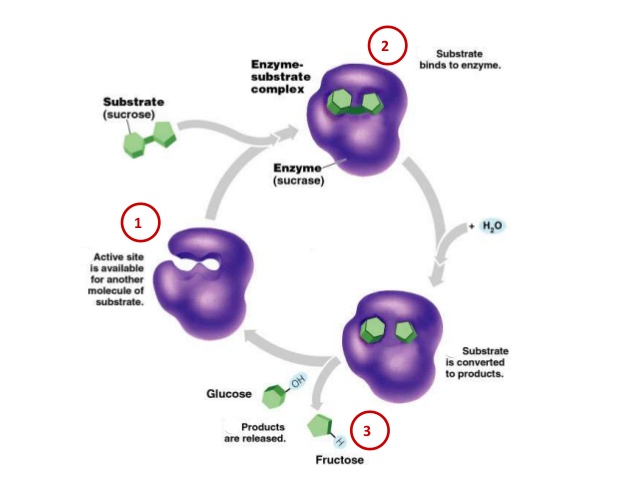 Model 2: Induced Fit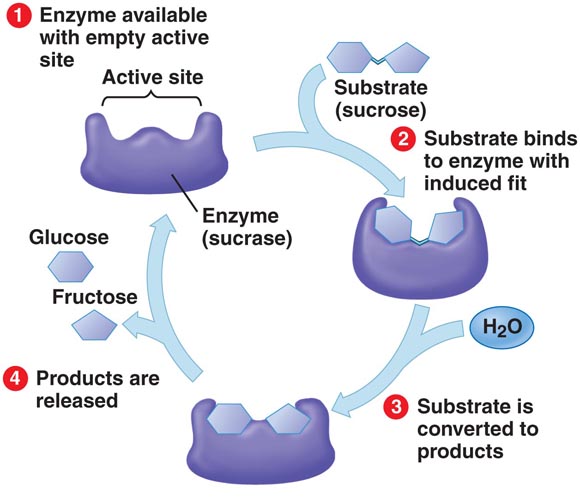 This is the most widely accepted model for how enzymes work….	In induced fit model the shape of the enzyme can slightly change while interacting with the substrate. The end results and the concept of shape of the enzyme affecting function are the same. Like putting a rubber glove on your handFactors that affect enzyme function: Another Goldilocks situation….TEMPERATURE: How does having a fever equate to you being cooked like an egg? The proteins in your body will denature   lose their shape if the temperature is too hot. 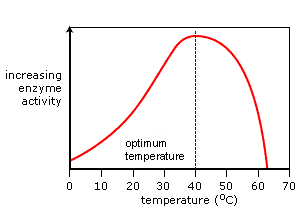 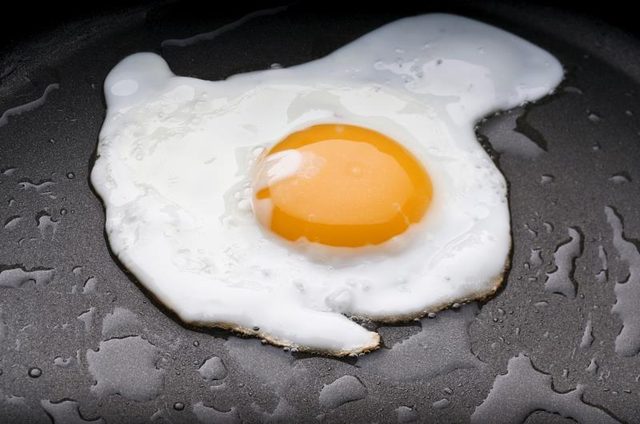 pH: 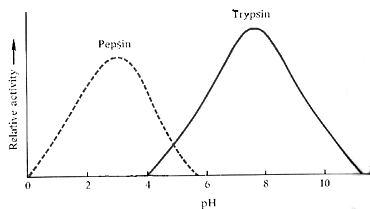 The pH also effects the rate of reaction.  If the pH is too high or low for a particular enzyme it will denature. What is the optimum pH for pepsin? _____What is the optimum pH for Trypsin? _____Pepsin is a protein that helps to break down the proteins you eat. Where do you think this enzyme is located in your body? Why? Stomach= very acidic with pH of ~3 which matches the ideal pH of pepsinAmount of substrate: As substrate concentration increase so does the reaction rate… until every enzyme is “busy” with a substrate molecule At all times. 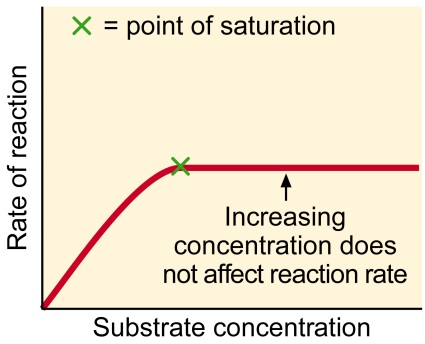 Amount of enzyme: Similarly if you increase the enzyme concentration once enough enzymes are present to engage every substrate molecule an extra enzymes will have “nothing to do” and therefore not help increase the rate of reaction. Name:________________							Date:_______________ENZYMES notesEnzyme function:Model 1: Lock and Key: 				Terms and things to note: 			Model 2: Induced FitThis is the most widely accepted model for how enzymes work….	In induced fit model the shape of the enzyme can ___________    _____________  while interacting with the substrate. The end results and the concept of shape of the enzyme affecting function are the same. Like putting a rubber glove on your handFactors that affect enzyme function: Another Goldilocks situation….TEMPERATURE: How does having a fever equate to you being cooked like an egg? The proteins in your body will denature   lose their shape if the temperature is too hot. pH: The pH also affects the rate of reaction.  If the pH is too high or low for a particular enzyme it will denature. What is the optimum pH for pepsin? _____What is the optimum pH for Trypsin? _____Pepsin is a protein that helps to break down the proteins you eat. Where do you think this enzyme is located in your body? Why? Amount of substrate: As substrate concentration increase so does the reaction rate… until every enzyme is “busy” with a substrate molecule At all times. Amount of enzyme: Similarly if you increase the enzyme concentration once enough enzymes are present to engage every substrate molecule an extra enzymes will have “nothing to do” and therefore not help increase the rate of reaction. 